Teme pentru proiecte de diplomă și disertațieCadru didactic: As.drd.ing Gabriel HarjaContact: Gabriel.Harja@aut.utcluj.ro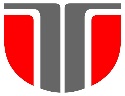 Universitatea Tehnică din Cluj-NapocaFacultatea de Automatică și CalculatoareDomeniul: Ingineria SistemelorProgramul de studiu: Automatică și Informatică Aplicatăanul universitar: 2017-2018Nr. crt.Titlul temeiScurta descriereCerințe /Cunoștințe necesareNivel (licenta/ master)1Generator de semnal embeddedSistem cu microcontroler pentru generarea de semnale (sinus, dreptunghi, triunghi, etc.). Se pune la dispoziție placă de dezvoltare EasyAVR v7 cu microcontroler ATmega32.Limbaj C, Sisteme cu Microcontroller, Teoria SistemelorLicenţă2Osciloscop embeddedSistem cu microcontroler și display pentru vizualizarea formei de undă a semnalelor analogice.Se pune la dispoziție placă de dezvoltare EasyAVR v7 cu microcontroler ATmega32.Limbaj C, Sisteme cu Microcontroller, Teoria SistemelorLicenţă3Autotunner PID Embedded Sistem pentru autoacordarea regulatorului PID. Se va folosi un stand cu motor de curent continuu și microcontroler pentru determinarea funcției de transfer a procesului și acordarea regulatorului PID.Limbaj C, sisteme cu microcontroller, Ingineria reglării automateLicenţă4Monitorizarea calității aerului într-o incintăSe cere crearea unui sistem cu microcontroller capabil să măsoare parametrii de calitate a aerului dintr-o incintă. Se pun la dispozitie microcontroller si senzorii necesari.Limbaj C, sisteme cu MicrocontrollerLicenţă5Control secvential al unei linii de asamblareSe pune la dispoziție un stand FESTO acționat pneumatic și un system cu microcontroller. Limbaj C, sisteme cu microcontroller, diagrame de stare, Licenţă